Перед началом работы со Сферум необходимо:Внести идентификатор сообщества школы и токен доступа сообщества в Параграф 
в приложении “Система мониторинга информационных ресурсов”, выбрав объект образовательной организации на вкладке “База ссылок”. Идентификатор сообщества и токен доступа формируется на стороне Сферума 
и передается Комитетом по образованию в СПбЦОКОиИТ и районные центры информатизации образования для передачи ответственным за Параграф в школы.  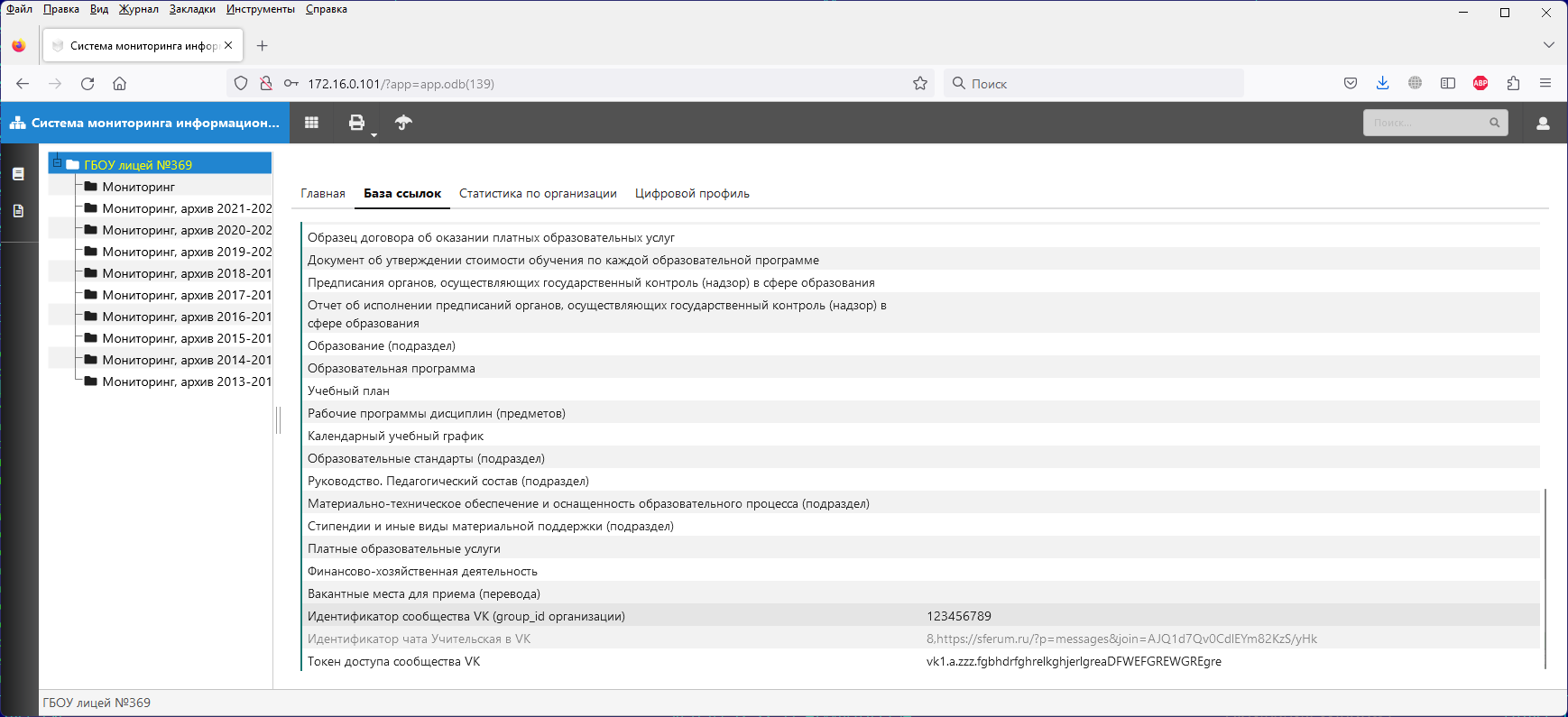 Добавить задачу обмена в приложении “Задачи обмена данными”, выбрав тип задачи «Сервис выгрузки данных в Электронный дневник портала Петербургское образование - Синхронизация чатов и ВКС с платформой VK Сферум». Задача добавляется без настроек (адрес для доступа встроен в приложение и не подлежит изменению). При наличии прокси-сервера в настройках задачи нужно вручную задать параметры:proxy_server=адрес_прокси_сервера
proxy_port=порт_прокси
proxy_username=имя_пользователя
proxy_password=пароль_пользователя
proxy_auth=1_или_0 (1, если требуется авторизация).Периодичность задачи можно выбрать на усмотрение школы, рекомендуемое значение «Каждые 30 минут». В дальнейшем можно как уменьшить, так и увеличить регулярность обмена данными.Следует обратить внимание, что указанная периодичность напрямую влияет на время, через которое созданный видеозвонок появится после его публикации. Если школа планирует интенсивно использовать видеозвонки, в особенности создаваемые непосредственно перед уроком - следует указать более частое выполнение задачи, вплоть до «постоянно»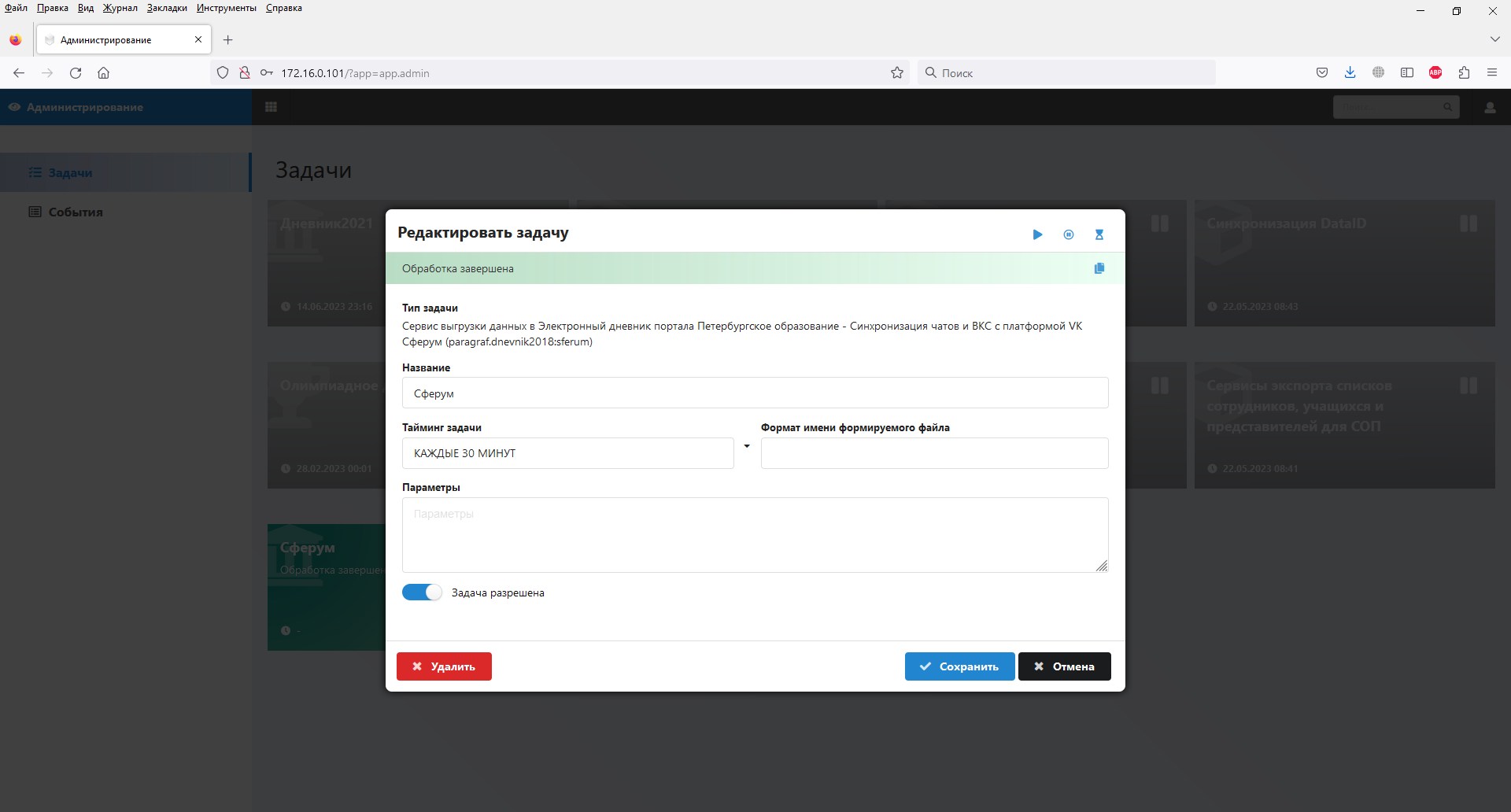 Обеспечить выдачу идентификаторов учителям школыИдентификаторы учетной записи VK Сферум отображается в приложении “Личные дела сотрудников” на вкладке “Общая”. Сами идентификаторы поступают в Параграф с Портала “Петербургское образование” автоматически в процессе передачи данных электронного дневника. Отображение идентификатора учетной записи Сферума обозначает, что учитель успешно привязал свой VK ID к сервисам КАИС КРО.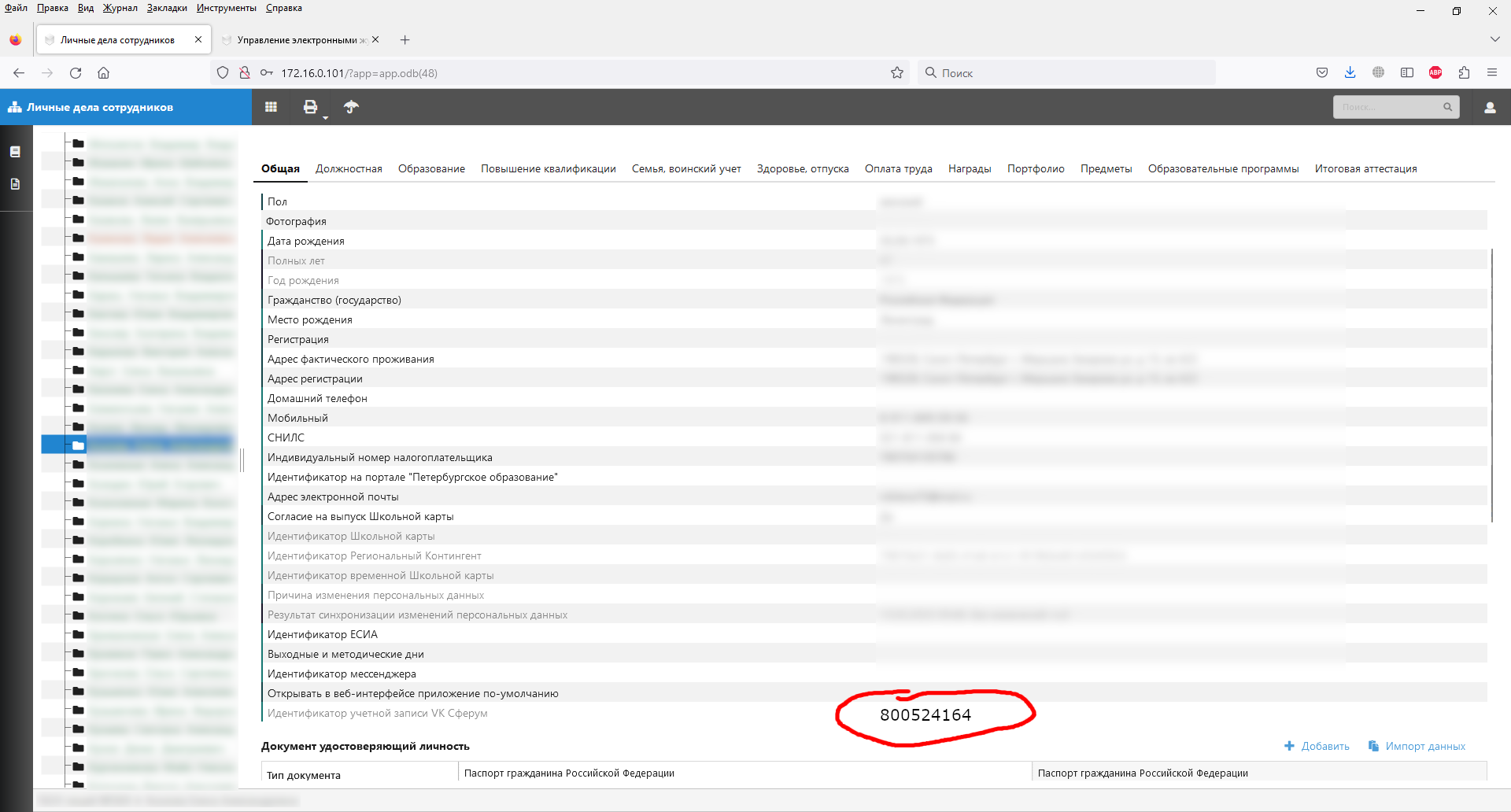 После запуска задачи обмена, система автоматически создаст необходимые чаты:Учительская;Родительские чаты по классам;Чаты по классам для обучающихся.Предметные чаты создаются по мере необходимости, после выбора селектора «чат по предмету» в соответствующем журнале, но физически чат будет создан только после публикации первого урока в режиме видеозвонка. В текущей версии предметный чат может быть создан только для общеобразовательных журналов.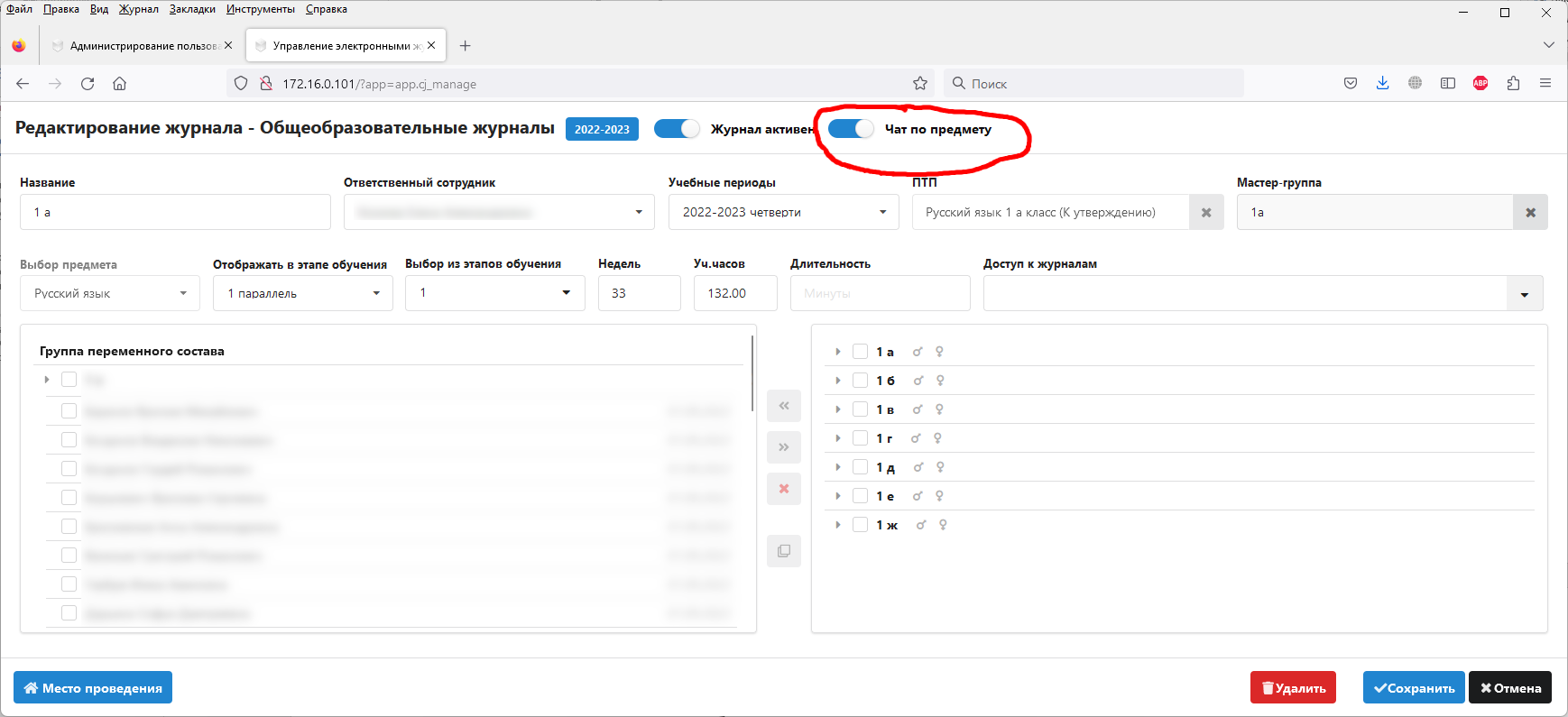 	Состав чатов обновляется автоматически в процессе регулярного выполнения задачи обмена, а также в случае добавления или удаления обучающихся, родителей и сотрудников образовательной организации. Чаты появляются у пользователей в приложении Сферум автоматически.	Права администратора в чатах автоматически добавляются:В чате «учительская» – директору школы (действующая должность с уровнем «Руководитель 1 уровня»); сотруднику(-ам), отмеченному как «Является ИО руководителя»; сотрудникам, которым назначен пользовательский доступ с ролью «администратор» или «руководитель»;В чате класса – классному руководителю (проверяется только по полю «Классный руководитель» в карточке класса; выбор класса в карточке пользователя не учитывается)В предметных чатах – назначенному учителю-предметникуДля назначения видеозвонка в выбранном уроке, необходимо:Включить переключатель «Онлайн-урок» (опция доступна только для журналов, в которых включен режим «Чат по предмету»; в остальных журналах переключатель не отображается);В поле “Урок проведен” выбрать опцию “Опубликован” или “Проведен” (если данная опция не выбрана, то видеозвонок все равно можно запустить, но обучающиеся не увидят ссылки до момента публикации)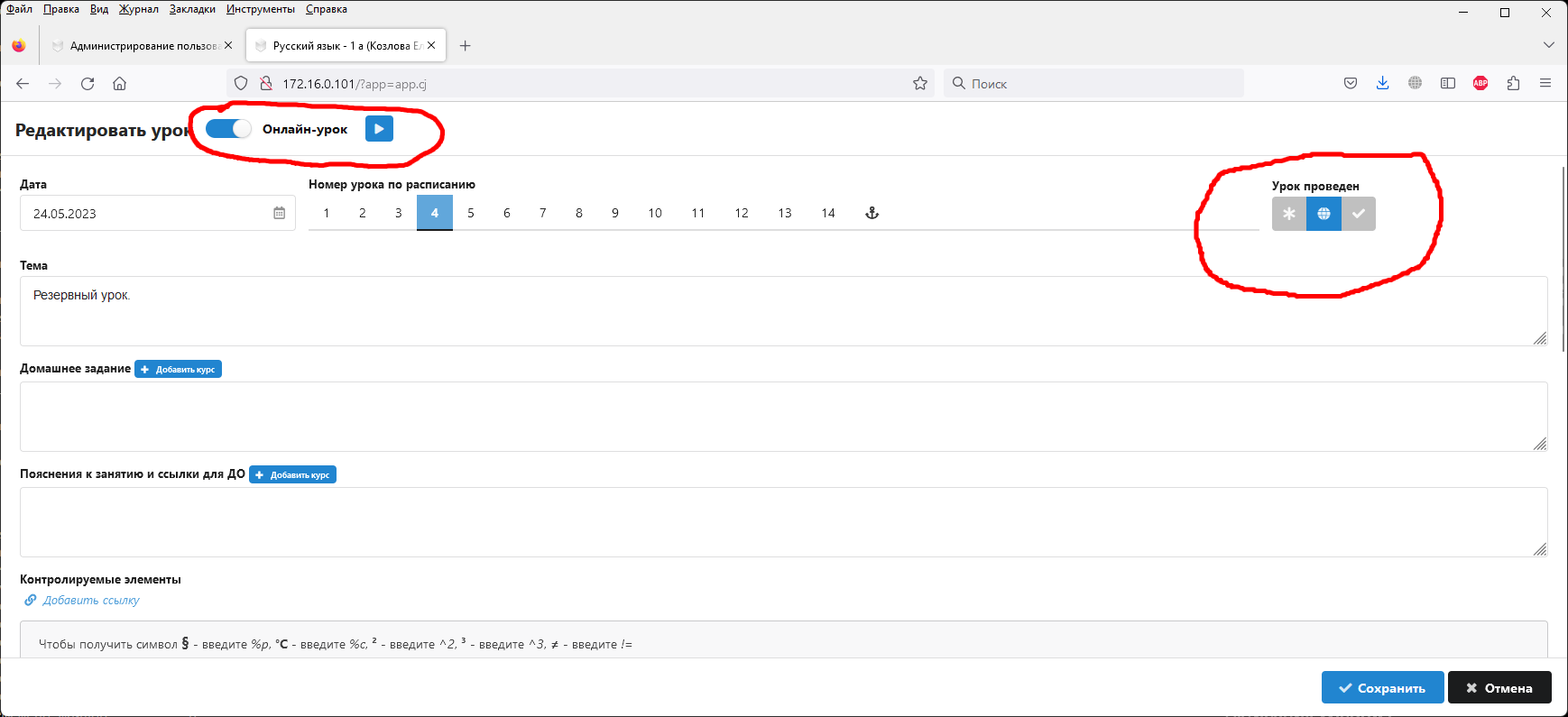 	Видеозвонок может быть запущен вручную кнопкой  в заголовке окна, либо автоматически по времени. Видеозвонок запускается автоматически на ближайший урок, отмеченный как онлайн-урок, с датой сегодня или завтра. Уроки на сегодня запускаются с началом не позднее 20 минут от текущего времени (если вы опоздали с публикацией урока более чем на 20 минут, урок можно будет запустить только вручную).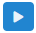 	!!!Из-за ограничений Сферум в одном журнале может находиться в запущенном состоянии только один видеозвонок. Также, если ошибочно более ранний урок не был своевременно опубликован, при этом был опубликован более поздний онлайн-урок, система автоматически запустит более поздний урок, и восстановить последовательность будет невозможно.	При запуске видеозвонка, ссылка на видеозвонок немедленно появляется в чате у его участников. Ссылка в электронном дневнике появится с некоторой временной задержкой (при неудачном стечении обстоятельств, задержка может составлять десятки минут).	Видеозвонок завершается одним из нижеперечисленных способов:Вручную, из интерфейса Сферум;Кнопкой “Завершить видеоурок” из окна урока в классном журнале;Автоматически, по истечении 20 минут со времени окончания урока.	Для подключения к запущенному звонку учитель может перейти как по ссылке в своем чате, так и кнопкой в классном журнале (отображается в заголовке окна в уроке).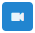 !!!Важно: запуск видеозвонков по времени и их автоматическое завершение работает только при условии заполненного шаблона расписания по данному журналу, а именно:Заполнены дата начала и окончания действия шаблона;Установлен флаг “Этот шаблон должен по умолчанию передаваться на портал "Петербургское образование"” в значение “Да”;Заполнена сетка уроков с указанием времени начала и окончания в данном шаблоне;Добавлен хотя бы один урок для данного журнала в составе шаблона (необязательно, чтобы это был тот же день недели, когда урок проводится фактически).Прикрепление и открепление электронного дневника к VK ID на Портале Петербургское образование.Пройти авторизацию в электронном дневнике (https://dnevnik2.petersburgedu.ru/login)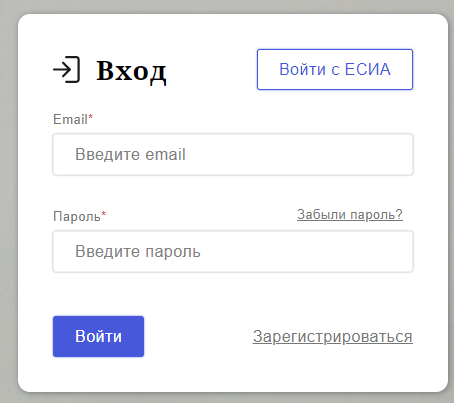 После прохождения авторизации необходимо выбрать вкладку “Чаты” и в ней нажать на кнопку “Привязать к VK ID”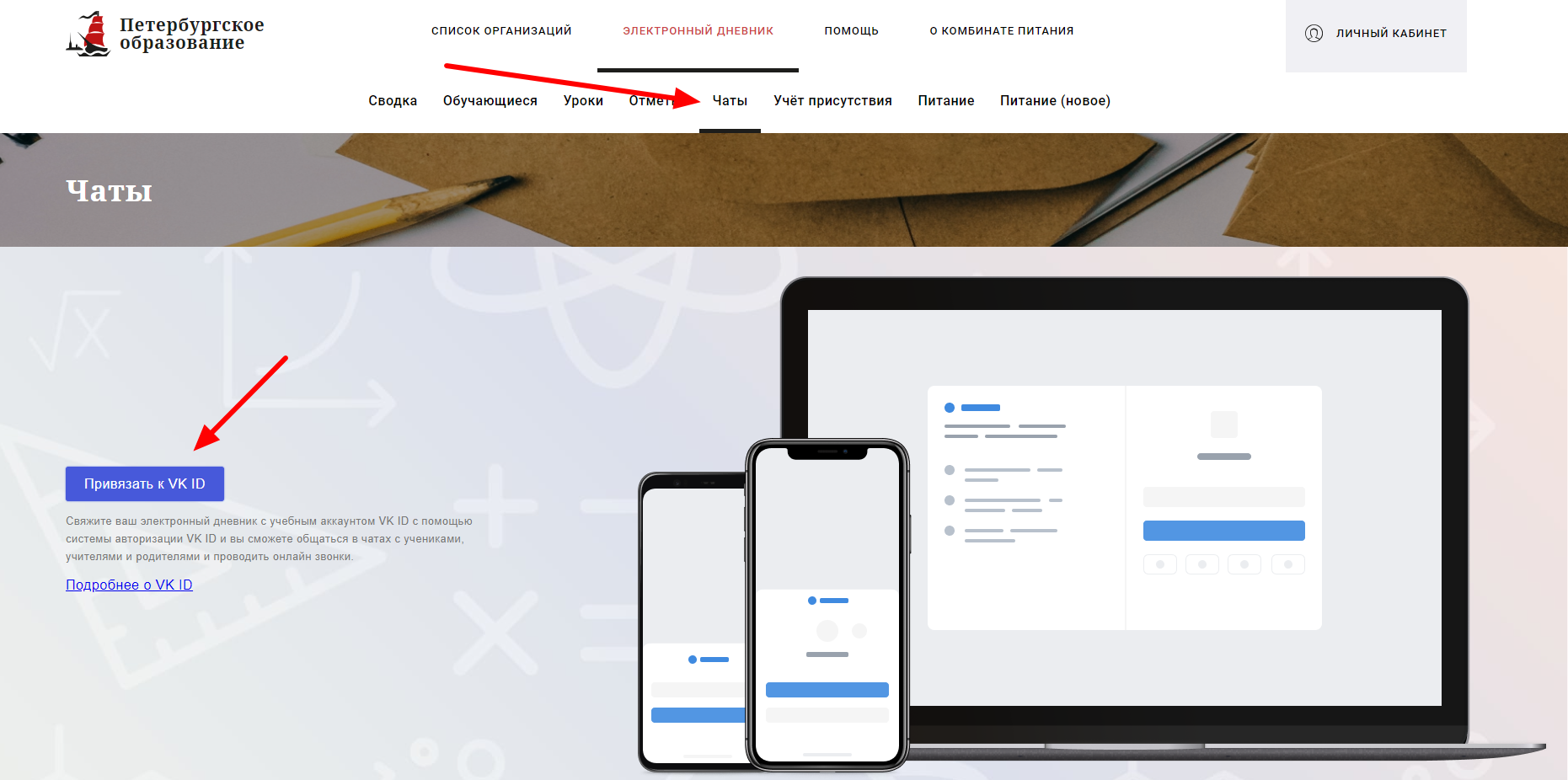 После этого откроется форма авторизации в Вконтакте, для успешной привязки необходимо пройти авторизацию.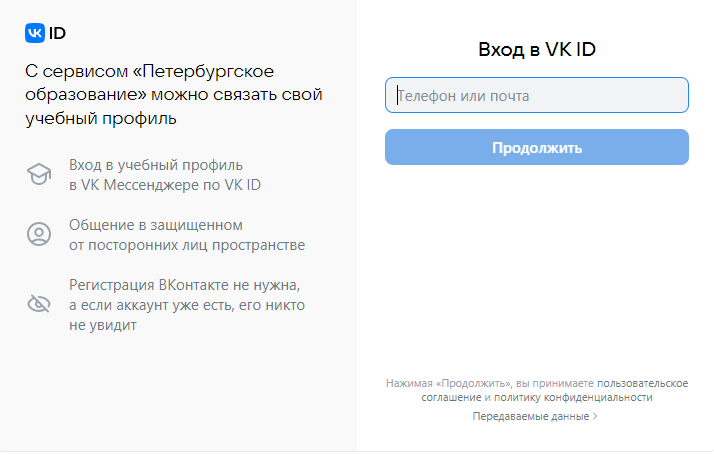 
После успешной авторизации система предложит создать учебный профиль по кнопке “Создать учебный профиль” 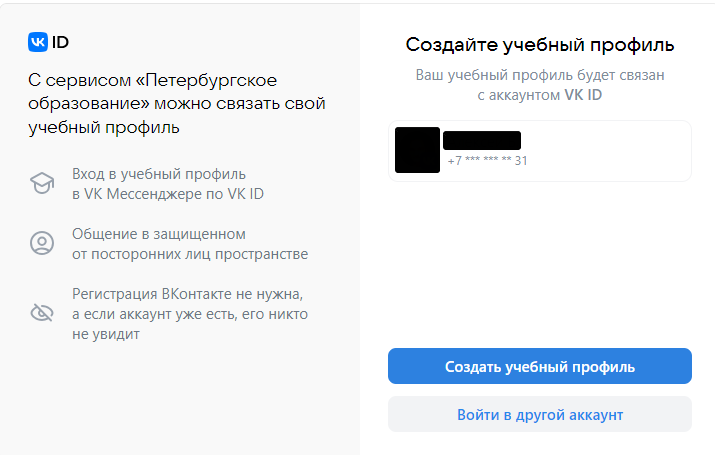 По нажатию на кнопку система попросит указать информацию для Сферума:ИмяФамилияОтчество (необязательное поле)День рожденияПолФото (необязательное поле)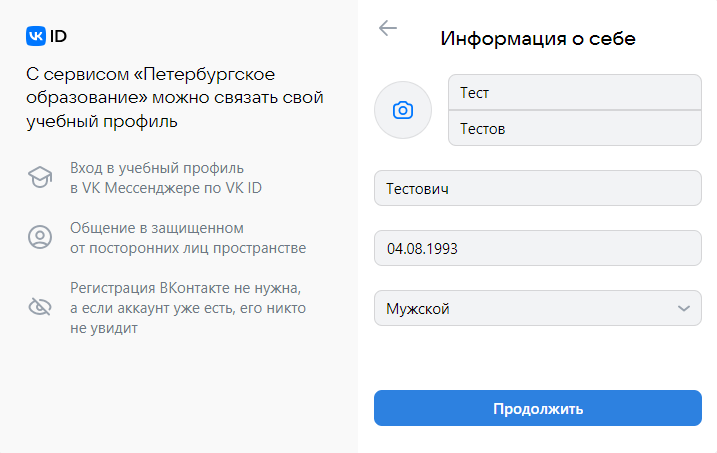 После нажатия на кнопку “Продолжить” произойдет успешная привязка VK ID и снова откроется окно с электронным дневником.
В вкладке “Чаты” появятся дополнительные кнопки: “Перейти в чаты” и “Отвязать аккаунт от VK ID”.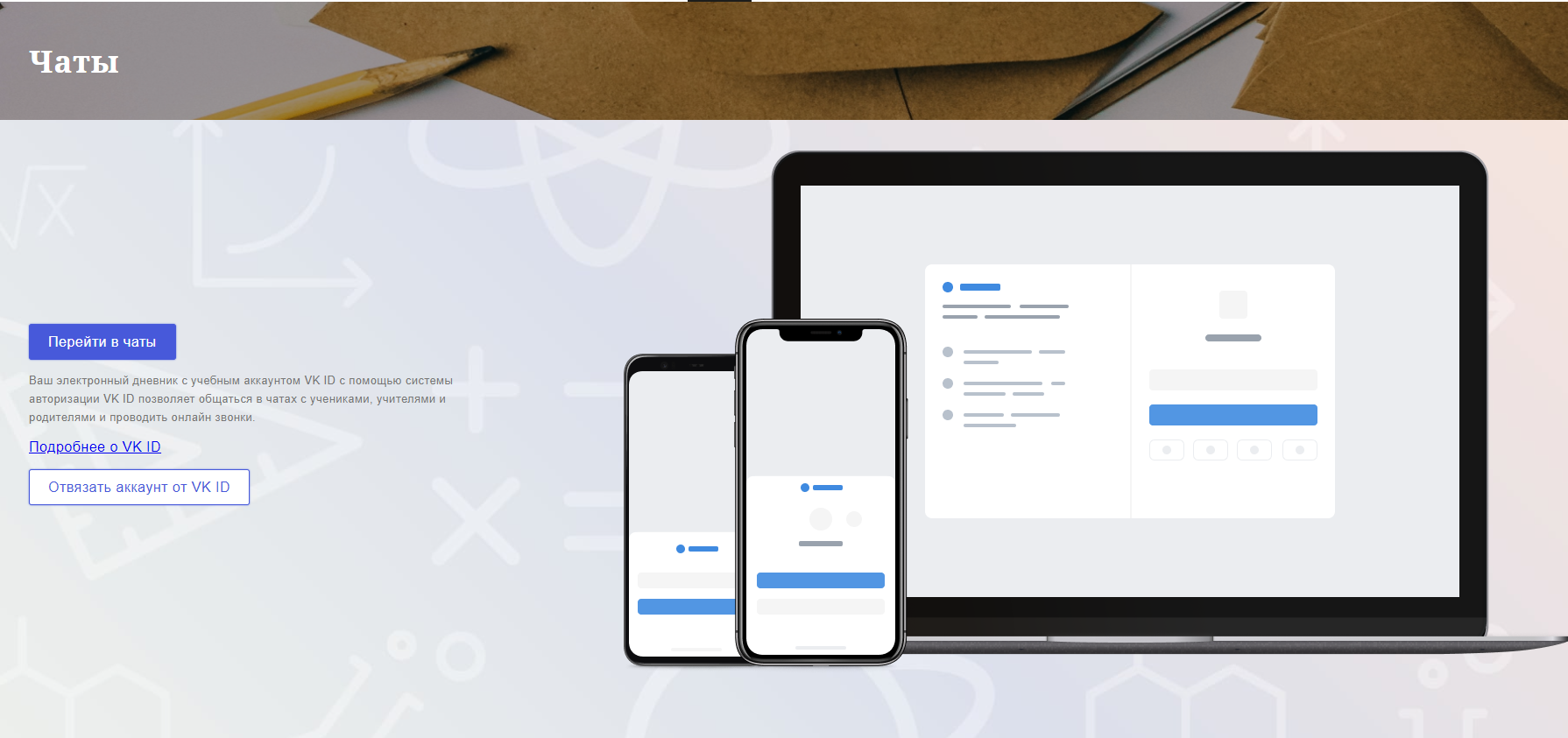 При нажатии на кнопку “Перейти в чаты” откроется новое окно VK Мессенджер в котором можно пройти авторизацию по кнопке “Войти” или “Войти в Сферум”, в любом случае откроется окно VK мессенджер.При нажатии на кнопки система предложит пройти авторизацию с ранее привязанной учетной записью Вконтакте.После успешной авторизации откроются доступные чаты. Список возможных чатов указан слева, также возможно создание чата по кнопке “Создайте новый”.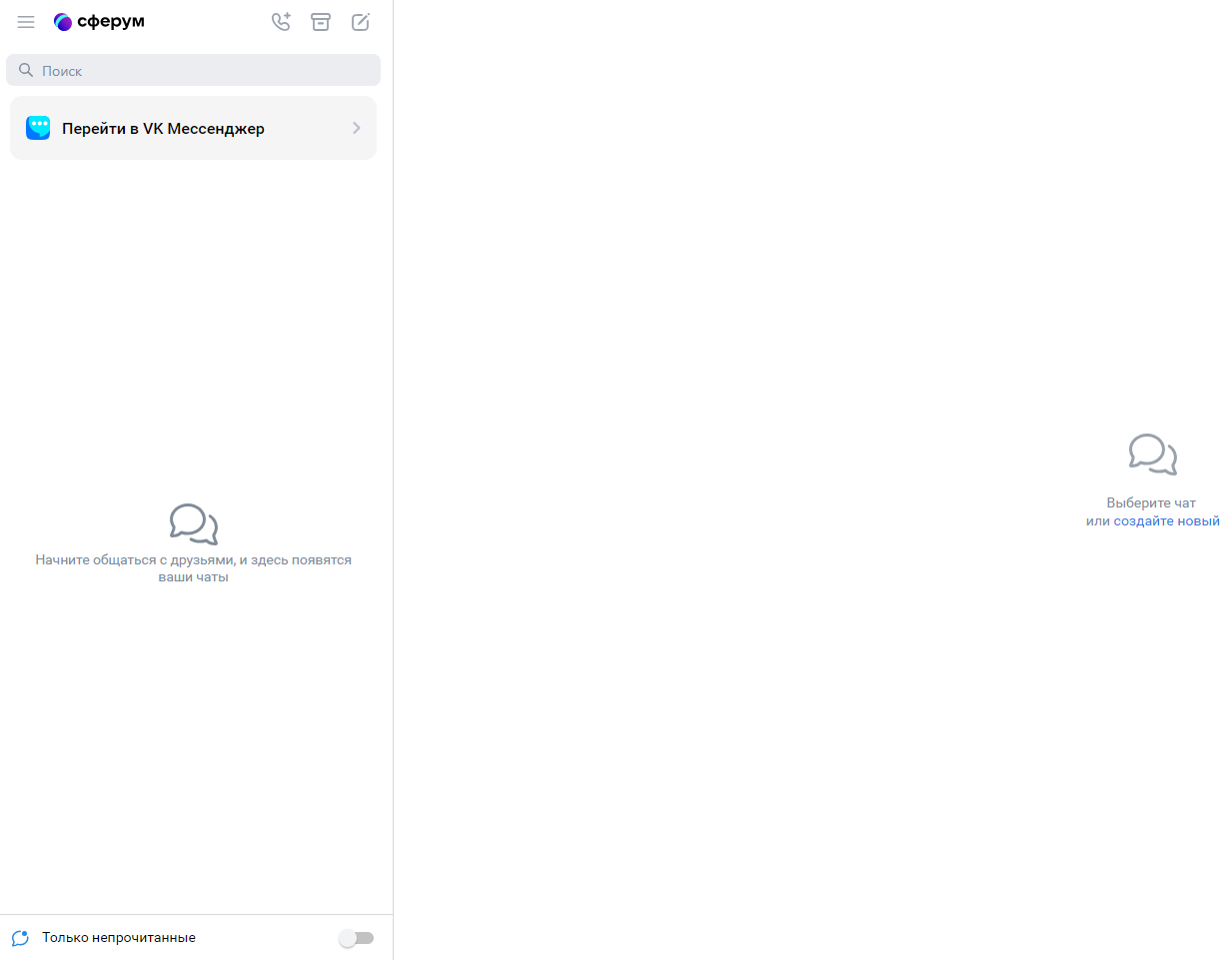 При необходимости в электронном дневнике на странице “Чаты” можно отвязать учетную запись Вконтакте по кнопке “Отвязать аккаунт от VK ID”.При нажатии учетная запись VK открепится от электронного дневника, и кнопка “Перейти в чаты” перестанет быть доступна, вместо нее снова появится “Привязать к VK ID”.
При необходимости можно повторно пройти процедуру привязки к VK ID.